Уважаемый Янис Владимирович!	Администрация Старонижестеблиевского сельского поселения Красноармейского района направляем Вам для проведения правового анализа и экспертизы проект постановления администрации Старонижестеблиевского сельского поселения Красноармейского района «О внесении изменений в Решение Совета Старонижестеблиевского сельского поселения Красноармейского района от  25 ноября 2021 года № 28/1 «О налоге на имущество физических лиц»Проект указанного нормативно-правового акта размещен на сайте администрации https://www.snsteblievskaya.ru в разделе Противодействие коррупции – Антикоррупционная экспертиза.Приложение: в 1 экз на 2 листах. ГлаваСтаронижестеблиевского сельского поселенияКрасноармейского района					                          В.В. НовакШутка Ирина Васильевна97177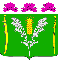 АДМИНИСТРАЦИЯСТАРОНИЖЕСТЕБЛИЕВСКОГОСЕЛЬСКОГО ПОСЕЛЕНИЯКРАСНОАРМЕЙСКОГО РАЙОНАул. Советская,78 станица СтаронижестеблиевскаяКрасноармейский район, Краснодарский край,353840, тел/факс: (86165) 97-2-96ИНН/ КПП  2336017387/233601001ОГРН 1052320250377, ОКТМО 03623425e-mail: stbadm-priem@bk.ru_____________№  _____________На № ___________ от __________годаИсполняющему обязанности прокурораКрасноармейского районамладшему советнику юстицииЯ.В. Афисову